Комитет по стандартам ВОИС (КСВ)Возобновленная четвертая сессияЖенева, 21-24 марта 2016 г.ОТЧЕТ О ХОДЕ ПОДГОТОВКИ ПРИЛОЖЕНИЙ V И VI И ПЕРЕСМОТРА СТАНДАРТА ВОИС ST.96Документ подготовлен СекретариатомВВЕДЕНИЕСо времени представления на четвертой сессии Комитета по стандартам ВОИС (КСВ), состоявшейся в мае 2014 г., очередного отчета, Целевая группа по XML для ПС продолжила свою работу в рамках электронного форума, а также в формате онлайн-конференции и очных встреч в целях выполнения задачи № 41 – «подготовить предложение относительно Приложений V и VI к ST.96 для его принятия КСВ и обеспечить необходимый пересмотр и обновление стандарта ВОИС ST.96».Целевая группа по XML для ПС подготовила предложение относительно Приложений V и VI к стандарту ВОИС ST.96 для рассмотрения и принятия КСВ на данной сессии (см. документ CWS/4BIS/12).  Целевая группа по XML для ПС также дважды пересмотрела стандарт ST.96 в мае и декабре 2015 г.ПЕРЕСМОТР СТАНДАРТА ВОИС ST.96Версия 2.0Согласно информации, представленной КСВ в мае 2014 г. (см. документ CWS/4/6), Целевая группа по XML для ПС работала над созданием версии 2.0 стандарта ST.96 с 2012 г., и в мае 2015 г. данная версия была утверждена.  В рамках версии  2.0 были пересмотрены основная часть и четыре приложения стандарта ST.96. Версия 2.0 была значительно усовершенствована, в том числе была модернизирована документация по XML-схемам.  Основные изменения коснулись: ссылки на изображение, платеж, пункт и чертеж в общей области;патентной классификации, библиографических данных, публикации и повторной публикации патентов в патентной области;категории знака, коллективного товарного знака и классификации товаров и услуг в области товарных знаков;  иЛокарнской классификации, категории ракурса в области образцов.Версия 2.0 опубликована на веб-сайте ВОИС по адресу:  http://www.wipo.int/standards/en/st96/v2-0.Версия 2.1Для устранения незначительных ошибок и включения в XML-схему стандарта ST.96 (Приложение III) новых компонентов была выпущена версия 2.1, при этом другие элементы данного стандарта, включая его основную часть, были также переизданы в виде версии 2.1 для целей совместимости компонентов.  В частности, в версию 2.1 были внесены следующие изменения: обновлены некоторые компоненты, связанные с пунктами, например com:SmallCapital, com:Sub и com:Sup;в схему XML IP com:MeasureUnitCodeType добавлено новое цифровое обозначение Pt («Points» – единицы);в некоторые компоненты, касающиеся товарных знаков, например tmk:ApplicantType, добавлен com:PublicationContact;  ив существующий компонент com:RoleCategoryType добавлено новое цифровое обозначение «Breeder» («Селекционер»).Версия 2.1 является самой свежей на дату составления настоящего документа;  она опубликована на веб-сайте ВОИС по адресу:  http://www.wipo.int/standards/en/part_03_standards.html.ДРУГИЕ НАПРАВЛЕНИЯ РАБОТЫ ЦЕЛЕВОЙ ГРУППЫ ПО XML ДЛЯ ПСПосле заседания КСВ в мае 2014 г. Целевая группа по XML для ПС провела еще четыре встречи для решения конкретных задач:заседание в г. Александрия, Соединенные Штаты Америки (октябрь 2014 г.), было посвящено главным образом разработке XML-схемы для товарных знаков, в частности для обмена электронными сообщениями в рамках Мадридской системы;заседание в г. Лондон, Соединенное Королевство (ноябрь 2014 г.), было посвящено главным образом подготовке окончательного проекта двух недоработанных приложений V и VI и разработке версии 2.0;заседание в г. Женева, Швейцария (июнь 2015 г.), было посвящено главным образом доработке приложений V и VI;  и заседание в г. Александрия, Соединенные Штаты Америки (октябрь 2015 г.), было посвящено главным образом подготовке проекта компонентов схемы для обмена сообщениями в рамках Мадридской и Гаагской систем.Еще одним важным направлением работы стала организация межведомственного обмена планами и опытом применения стандарта ST.96 в рамках личной встречи и по каналам электронного форума Целевой группы.  Такое сотрудничество представляется весьма полезным, поскольку позволяет участникам помочь друг другу в применении стандарта ST.96 и упрощает процедуру обмена информацией между ведомствами.Для рассмотрения конкретных вопросов или запросов Целевая группа по XML для ПС использует реестр вопросов;  на момент составления настоящего документа было зарегистрировано 585 вопросов.  Большинство из них закрыты, порядка 40 вопросов пока не решены.ПЛАН РАБОТЫЦелевой группой по XML для ПС были получены запросы о развитии стандарта ВОИС ST.96 с целью учета в нем дополнительных рабочих требований.  Большинство из этих ходатайств уже приняты к сведению, однако остаются несколько нерешенных вопросов.  Они перечислены ниже. ОбщееПакетное предложение/Операция для процедур подачи заявки и продления в режиме онлайн в рамках системы «одного окна»ПатентыОтчет о поиске/письменное сообщениеБиблиографические данные для свидетельства дополнительной охраны (SPC)Возобновление патентовПриоритетный документДанные о правовом статусеФормы PCTОперацииПоправкиТоварные знакиЭлектронные сообщения в рамках Мадридской системыОбразцыЭлектронные сообщения в рамках Гаагской системыБиблиографические данных об образцахЦелевая группа предварительно договорилась включить следующие вопросы в следующую версию XML-схемы стандарта ST.96.Электронные сообщения в рамках Мадридской системыЭлектронные сообщения в рамках Гаагской системыБиблиографические данные для свидетельства дополнительной охраны (SPC)Отчет о поиске/письменное сообщениеДля подготовки следующей версии XML-схемы стандарта ST.96 Целевая группа по XML для ПС планирует организовать в 2016 г. заседание в очной форме. 14.	КСВ предлагается:	(a)	принять к сведению результаты работы Целевой группы по XML для ПС и отчет ее руководителя, представленные в настоящем документе;  и 	(b)	принять к сведению план работы Целевой группы по XML для ПС, изложенный выше, в пунктах 11-13.[Конец документа]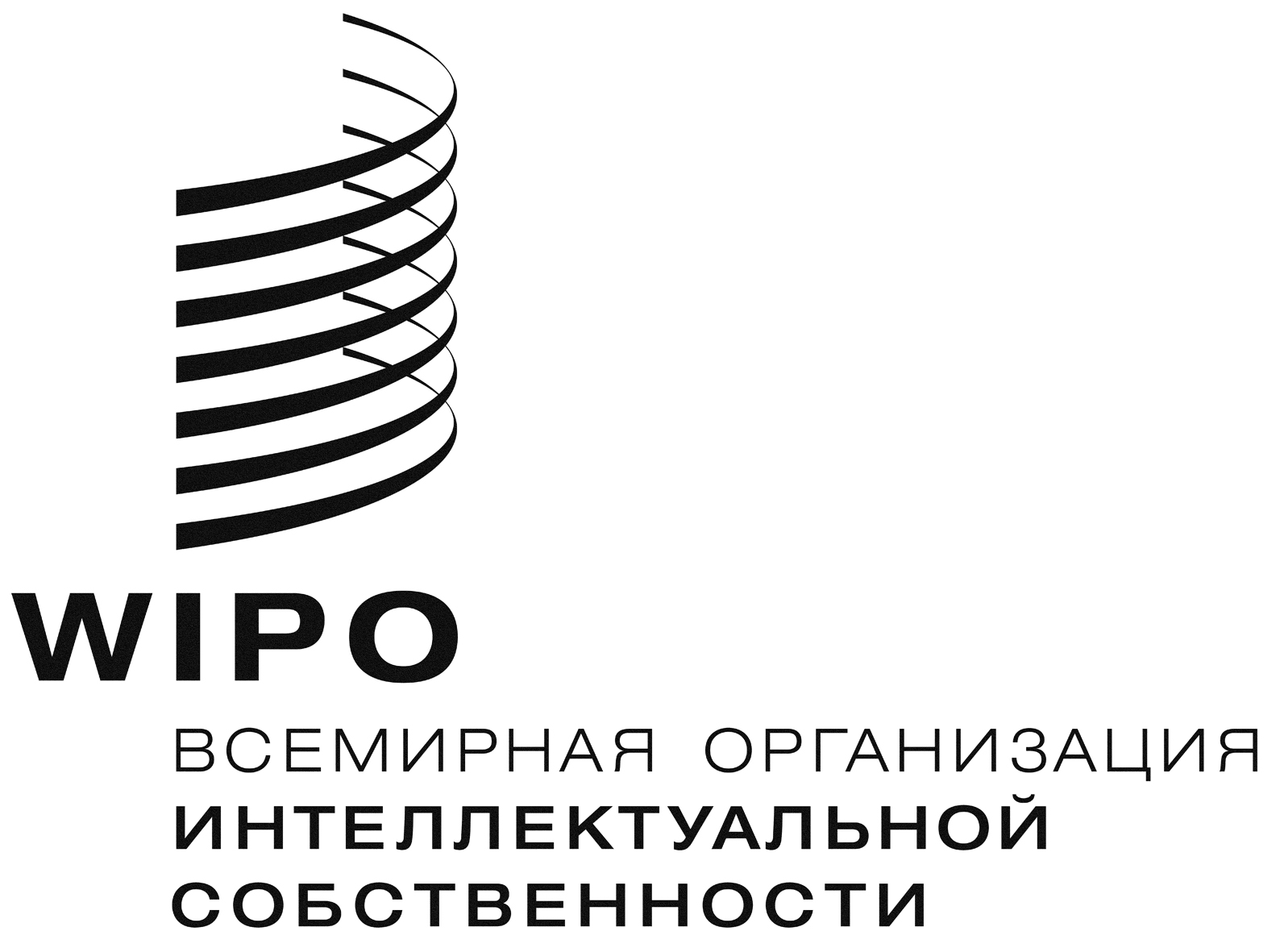 RCWS/4Bis/4    CWS/4Bis/4    CWS/4Bis/4    оригинал:  английскийоригинал:  английскийоригинал:  английскийдата:  22 февраля 2016 г.дата:  22 февраля 2016 г.дата:  22 февраля 2016 г.